Matematika 7. ročník (25.1. – 29.1. 2021)1. den- Řeš úlohy 2,3,4,5,6 v učebnici aritmetiky na straně 27.2. den- Zápis do sešitu:Desetinné zlomkyZlomky se jmenovatelem 10, 100, 1000, 10 000,… se nazývají desetinné zlomky. Lze je jednoduše zapsat jako desetinné číslo.Př.: ; ; ; ; ; (Pozn.: offline žáci prostudují učebnici aritmetiky na s. 28-29)- Řeš úlohy 1, 2, 3 v učebnici aritmetiky na straně 29.3. den- Řeš úlohy 3, 4, 5, 6 v učebnici aritmetiky na straně 29 a úlohy 7, 8 na straně 304. den- Zápis do sešitu:Smíšené čísloSmíšené číslo je zapsáno pomocí přirozeného čísla a zlomku, jehož hodnota je menší než jedna.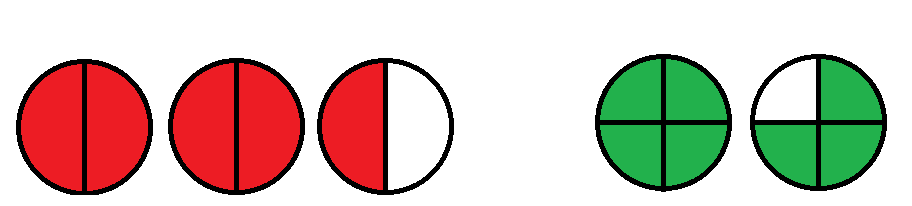 Př.:  			         			Čteme: 2 celé a jedna polovina; 1 celá a tři čtvrtinyPřevádění zlomků na smíšená čísla: Na smíšené číslo můžeme převést pouze takový zlomek, jehož čitatel je větší, než jmenovatel. Př.:  (pozn.: bude vysvětleno na online hodině, offline žáci prostudují učebnici aritmetiky na s. 30)- Řeš úlohu 1 v učebnici aritmetiky na straně 315. denŘeš úlohy 2, 3, 4, 5, v učebnici aritmetiky na straně 31